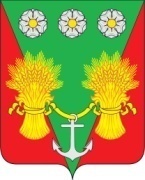 СОВЕТ ВАННОВСКОГО СЕЛЬСКОГО ПОСЕЛЕНИЯ ТБИЛИССКОГО РАЙОНАР Е Ш Е Н И Еот 28.12.2020 года                                                                          № 110село ВанновскоеОб утверждении Положения о порядке сдачи квалификационного экзамена муниципальными служащими Ванновского сельского поселения Тбилисского района и оценки их знаний, навыков и умений (профессионального уровня)В соответствии с Федеральным законом от 2 марта 2007 года № 25-ФЗ «О муниципальной службе в Российской Федерации», Законом Краснодарского края от 8 июня 2007 года № 1244-КЗ «О муниципальной службе в Краснодарском крае», руководствуясь статьями 32, 61, устава Ванновского сельского поселения Тбилисского района, Совет Ванновского сельского поселения Тбилисского района р е ш и л: 1. Утвердить Положение о порядке сдачи квалификационного экзамена муниципальными служащими Ванновского сельского поселения Тбилисского района  и оценки их знаний, навыков и умений (профессионального уровня) (прилагается).2. В связи с принятием настоящего решения признать утратившим силу решение Совета Ванновского сельского поселения Тбилисского района от 30 мая 2019 года № 351 «Об утверждении Положения о порядке сдачи квалификационного экзамена муниципальными служащими Ванновского сельского поселения Тбилисского района и оценки их знаний, навыков и умений (профессионального уровня)».3. Администрации Ванновского сельского поселения Тбилисского района обеспечить размещение настоящего решения в сетевом издании «Информационный портал Тбилисского района», а также на официальном сайте администрации Ванновского сельского поселения Тбилисского района в информационно-коммуникационной сети «Интернет».4. Контроль за выполнением настоящего решения возложить на постоянную комиссию Совета Ванновского сельского поселения Тбилисского района по вопросам осуществления населением местного самоуправления (Выгонов).5. Решение вступает в силу со дня его опубликования.Глава Ванновского сельского поселенияТбилисского района							                 А.Н. ТрубицынПредседатель Совета Ванновского сельского поселения Тбилисского района		                                           О.В. ЦмаковаПРИЛОЖЕНИЕУТВЕРЖДЕНОрешением Совета Ванновскогосельского поселения Тбилисского районаот «___»_______ 2020 № ___ПОЛОЖЕНИЕ
о порядке сдачи квалификационного экзамена муниципальными служащими Ванновского сельского поселения Тбилисского района и оценки их знаний, навыков и умений (профессионального уровня)Общие положения1.1. Настоящим Положением в соответствии с Федеральным Законом                      от 2 марта 2007 года № 25-ФЗ «О муниципальной службе в Российской Федерации», Законом Краснодарского края от 8 июня 2007 года № 1244-КЗ «О муниципальной службе в Краснодарском крае», Законом Краснодарского края от 3 июня 2009 года №1740-КЗ «О порядке присвоения и сохранения классных чинов муниципальных служащих в Краснодарском крае» устанавливается порядок сдачи квалификационного экзамена муниципальными служащими Ванновского сельского поселения Тбилисского района (далее - муниципальные служащие), а также порядок оценки их знаний, навыков и умений (профессионального уровня) (далее - квалификационный экзамен).1.2. Квалификационный экзамен сдают муниципальные служащие, замещающие должности муниципальной службы на определенный срок полномочий, за исключением муниципальных служащих, замещающих должности глав местных администраций по контракту.1.3. Квалификационный экзамен проводится аттестационной комиссией администрации Ванновского сельского поселения Тбилисского района (далее – Комиссия), состав и порядок работы которой утверждается муниципальным правовым актом Ванновского сельского поселения Тбилисского района.2. Подготовка и организация проведения квалификационного экзамена2.1. Квалификационный экзамен проводится при решении вопроса о присвоении классного чина муниципальной службы по инициативе муниципального служащего не позднее чем через три месяца после дня подачи им письменного заявления о присвоении классного чина муниципальной службы.2.2. Классный чин не присваивается муниципальным служащим, имеющим дисциплинарные взыскания, а также муниципальным служащим, в отношении которых проводится служебная проверка или возбуждено уголовное дело.2.3. Решение о проведении квалификационного экзамена оформляется распоряжением администрации Ванновского сельского поселения Тбилисского района в котором указывается:1) дата и время проведения квалификационного экзамена;2) фамилия, имя, отчество экзаменуемого;3) перечень документов, необходимых для проведения квалификационного экзамена.2.4. Решение о проведении квалификационного экзамена доводится до сведения муниципального служащего не позднее, чем за 30 (тридцать) календарных дней до его проведения.2.5. Не позднее, чем за 14 (четырнадцать) календарных дней до проведения квалификационного экзамена непосредственный руководитель муниципального служащего, сдающего квалификационный экзамен, направляет в Комиссию отзыв об уровне знаний, навыков и умений (профессиональном уровне) и о возможности присвоения классного чина муниципальному служащему, согласно приложению № 1 к настоящему Положению.2.6. Муниципальный служащий должен быть ознакомлен с отзывом, указанным в пункте 2.5 раздела 2 настоящего Положения, не менее чем за 14 (четырнадцать) календарных дней до проведения квалификационного экзамена.Муниципальный служащий вправе представить в Комиссию заявление о своем несогласии с указанным отзывом, а также дополнительные сведения о своей профессиональной деятельности.3. Порядок проведения квалификационного экзамена3.1. Квалификационный экзамен проводится с приглашением муниципального служащего на заседание Комиссии. По решению Комиссии на заседание может приглашаться непосредственный руководитель муниципального служащего.3.2 Заседание Комиссии считается правомочным при наличии не менее двух третей от установленного числа членов Комиссии.3.3. При проведении квалификационного экзамена Комиссия оценивает знания, навыки и умения (профессиональный уровень) муниципальных служащих в соответствии с требованиями должностных инструкций муниципальных служащих, сложностью и ответственностью работы, выполняемой муниципальными служащими, на основе экзаменационных процедур с использованием не противоречащих федеральным законам и другим нормативным правовым актам Российской Федерации методов оценки профессиональных качеств муниципальных служащих, включая индивидуальное собеседование и тестирование по вопросам, связанным с выполнением должностных обязанностей по замещаемой должности муниципальной службы.3.4. Заседание Комиссии оформляется протоколом, в котором отражается информация о ее работе и принятых решениях. Протокол подписывается председательствующим Комиссии, заместителем председателя, секретарем и членами Комиссии, присутствовавшими на ее заседании, с приложением всех материалов представленных в аттестационную Комиссию для проведения квалификационного экзамена.3.5. Решение о результате квалификационного экзамена выносится Комиссией в отсутствие муниципального служащего и его непосредственного руководителя открытым голосованием простым большинством голосов присутствующих на заседании членов Комиссии. При равенстве голосов, решающим голосом является голос председательствующего на заседании Комиссии.3.6. По результатам квалификационного экзамена в отношении муниципального служащего Комиссией выносится одно из следующих решений:1) признать, что муниципальный служащий сдал квалификационный экзамен, и рекомендовать его для присвоения классного чина;2) признать, что муниципальный служащий не сдал квалификационный экзамен.3.7. Результат квалификационного экзамена заносится в экзаменационный лист муниципального служащего, составленный по форме согласно приложению № 2 к настоящему Положению.Экзаменационный лист подписывается председателем и секретарем Комиссии.Результаты квалификационного экзамена доводятся до сведения муниципального служащего, непосредственно после подведения результатов квалификационного экзамена.Муниципальный служащий знакомится с экзаменационным листом под расписку.Экзаменационный лист муниципального служащего и отзыв об уровне его знаний, навыков и умений (профессиональном уровне) и о возможности присвоения ему классного чина хранятся в личном деле муниципального служащего.3.8. При неудовлетворительной сдаче квалификационного экзамена: 3.8.1 Муниципальный служащий, не сдавший квалификационный экзамен и которому на момент сдачи квалификационного экзамена классный чин не был присвоен, замещает должность муниципальной службы без присвоения классного чина.3.8.2 Муниципальный служащий, не сдавший квалификационный экзамен и которому на момент сдачи квалификационного экзамена уже был присвоен классный чин, сохраняет ранее присвоенный классный чин.3.9. Муниципальный служащий, не сдавший квалификационный экзамен, может выступить с инициативой о проведении повторного квалификационного экзамена не ранее, чем через шесть месяцев после проведения данного экзамена.3.10. Муниципальный служащий вправе обжаловать результаты квалификационного экзамена в соответствии с законодательством Российской Федерации.4. Присвоение классного чина по результатам квалификационного экзамена4.1. Протокол заседания Комиссии с приложением всех материалов представленных в Комиссию направляются представителю нанимателя не позднее, чем через 7 (семь) календарных дней после проведения квалификационного экзамена.4.2. На основании результатов квалификационного экзамена представитель нанимателя готовит распоряжение администрации Ванновского сельского поселения Тбилисского района о присвоении классного чина муниципальному служащему, сдавшему квалификационный экзамен.4.3. Запись о присвоении классного чина вносится в личное дело и трудовую книжку муниципального служащего. Копия распоряжения о присвоении муниципального служащему классного чина хранится в личном деле муниципального служащего.Главный специалист администрации Ванновского сельского поселения Тбилисского района				            	     Е.Е. Сидоренко                                          Приложение № 1 к Положению о порядке сдачи квалификационного экзамена муниципальными служащими Ванновского сельского поселения Тбилисского района и оценки их знаний, навыков и умений (профессионального уровня)Главный специалист администрации Ванновского сельского поселения Тбилисского района					      	     Е.Е. СидоренкоПриложение № 2к Положению о порядке сдачи квалификационного экзамена муниципальными служащими Ванновского сельского поселения Тбилисского района и оценки их знаний, навыков и умений (профессионального уровня)1. Фамилия, имя, отчество ____________________________________________2. Год, месяц и число рождения _______________________________________3. Сведения об образовании, наличии ученой степени, ученого звания ___________________________________________________________________________________________________________________________________________   (наименование учебного заведения и дата его окончания, специальность и квалификация по образованию)4. Сведения о профессиональной переподготовке, повышении квалификации или стажировке ________________________________________________________________________________________________________________________________________________________________________________________     (документы о профессиональной переподготовке, повышении квалификации или стажировке)5. Замещаемая должность муниципальной службы на момент представления к сдаче квалификационного экзамена и дата назначения на эту должность____________________________________________________________________________________________________________________________________6. Стаж муниципальной службы _______________________________________7. Общий трудовой стаж _____________________________________________8. Классный чин муниципальной службы _________________________________________________________________________________________________                  (наименование классного чина и дата его присвоения)9. Вопросы к муниципальному служащему и краткие ответы на них:___________________________________________________________________________________________________________________________________________________________________________________________________________________________________________________________________________________________________________________________________________________________________________________________________________10. Замечания и предложения, высказанные Комиссией _________________________________________________________________________________________________________________________________________________________________________________________________________________________11. Предложения, высказанные муниципальным служащим __________________________________________________________________________________________________________________________________________________________________________________________________________________12. Оценка знаний, навыков и умений (профессионального уровня) муниципального служащего по результатам квалификационного экзамена____________________________________________________________________________________________________________________________________13. Количественный состав аттестационной комиссии __________	На заседании присутствовало _______ членов  аттестационной комиссии	Количество голосов за __________,  против __________14. Примечания_______________________________________________________________________________________________________________________Председатель Комиссии		___________    	    _________________						     (подпись)			   (инициалы, фамилия)Секретарь Комиссии			___________	    _________________						     (подпись)			   (инициалы, фамилия)«___»____________20___ г.С экзаменационным листом ознакомлен  _______________________________							    (подпись муниципального служащего, дата)(М.П.)Главный специалист администрации Ванновского сельского поселения Тбилисского района				           	     Е.Е. СидоренкоОтзыв
об уровне знаний, навыков и умений (профессиональном уровне) муниципального служащего, представляемого к сдаче квалификационного экзамена, и о возможности присвоения ему классного чинаОтзыв
об уровне знаний, навыков и умений (профессиональном уровне) муниципального служащего, представляемого к сдаче квалификационного экзамена, и о возможности присвоения ему классного чинаОтзыв
об уровне знаний, навыков и умений (профессиональном уровне) муниципального служащего, представляемого к сдаче квалификационного экзамена, и о возможности присвоения ему классного чинаОтзыв
об уровне знаний, навыков и умений (профессиональном уровне) муниципального служащего, представляемого к сдаче квалификационного экзамена, и о возможности присвоения ему классного чинаОтзыв
об уровне знаний, навыков и умений (профессиональном уровне) муниципального служащего, представляемого к сдаче квалификационного экзамена, и о возможности присвоения ему классного чинаОтзыв
об уровне знаний, навыков и умений (профессиональном уровне) муниципального служащего, представляемого к сдаче квалификационного экзамена, и о возможности присвоения ему классного чинаОтзыв
об уровне знаний, навыков и умений (профессиональном уровне) муниципального служащего, представляемого к сдаче квалификационного экзамена, и о возможности присвоения ему классного чинаОтзыв
об уровне знаний, навыков и умений (профессиональном уровне) муниципального служащего, представляемого к сдаче квалификационного экзамена, и о возможности присвоения ему классного чинаОтзыв
об уровне знаний, навыков и умений (профессиональном уровне) муниципального служащего, представляемого к сдаче квалификационного экзамена, и о возможности присвоения ему классного чинаОтзыв
об уровне знаний, навыков и умений (профессиональном уровне) муниципального служащего, представляемого к сдаче квалификационного экзамена, и о возможности присвоения ему классного чинаОтзыв
об уровне знаний, навыков и умений (профессиональном уровне) муниципального служащего, представляемого к сдаче квалификационного экзамена, и о возможности присвоения ему классного чинаОтзыв
об уровне знаний, навыков и умений (профессиональном уровне) муниципального служащего, представляемого к сдаче квалификационного экзамена, и о возможности присвоения ему классного чинаОтзыв
об уровне знаний, навыков и умений (профессиональном уровне) муниципального служащего, представляемого к сдаче квалификационного экзамена, и о возможности присвоения ему классного чина1. Фамилия, имя, отчество ______________________________________________2. Год, месяц, число рождения ___________________________________________3. Сведения об образовании, наличии ученой степени, ученого звания_____________________________________________________________________(наименование учебного заведения и дата его окончания, специальность и квалификация по образованию)_____________________________________________________________________4. Сведения о профессиональной переподготовке, повышении квалификации или стажировке ____________________________________________________________________________________________________________________________(документы о профессиональной переподготовке, повышении квалификации или стажировке)5. Замещаемая должность муниципальной службы на момент представления к сдаче квалификационного экзамена и дата назначения на эту должность__________________________________________________________________________________________________________________________________________6. Стаж муниципальной службы _________________________________________7. Общий трудовой стаж         _________________________________________8. Классный чин муниципальной службы __________________________________9. Представление на присвоение классного чина___________________________________________________________________________________________10. Перечень основных вопросов (документов), в решении (разработке) которых муниципальный служащий принимал участие _________________________________________________________________________________________________________________________________________11. Мотивированная оценка профессиональных, личностных качеств и результатов профессиональной служебной деятельности муниципального служащего и возможности присвоения ему классного чина______________________________________________________________1. Фамилия, имя, отчество ______________________________________________2. Год, месяц, число рождения ___________________________________________3. Сведения об образовании, наличии ученой степени, ученого звания_____________________________________________________________________(наименование учебного заведения и дата его окончания, специальность и квалификация по образованию)_____________________________________________________________________4. Сведения о профессиональной переподготовке, повышении квалификации или стажировке ____________________________________________________________________________________________________________________________(документы о профессиональной переподготовке, повышении квалификации или стажировке)5. Замещаемая должность муниципальной службы на момент представления к сдаче квалификационного экзамена и дата назначения на эту должность__________________________________________________________________________________________________________________________________________6. Стаж муниципальной службы _________________________________________7. Общий трудовой стаж         _________________________________________8. Классный чин муниципальной службы __________________________________9. Представление на присвоение классного чина___________________________________________________________________________________________10. Перечень основных вопросов (документов), в решении (разработке) которых муниципальный служащий принимал участие _________________________________________________________________________________________________________________________________________11. Мотивированная оценка профессиональных, личностных качеств и результатов профессиональной служебной деятельности муниципального служащего и возможности присвоения ему классного чина______________________________________________________________1. Фамилия, имя, отчество ______________________________________________2. Год, месяц, число рождения ___________________________________________3. Сведения об образовании, наличии ученой степени, ученого звания_____________________________________________________________________(наименование учебного заведения и дата его окончания, специальность и квалификация по образованию)_____________________________________________________________________4. Сведения о профессиональной переподготовке, повышении квалификации или стажировке ____________________________________________________________________________________________________________________________(документы о профессиональной переподготовке, повышении квалификации или стажировке)5. Замещаемая должность муниципальной службы на момент представления к сдаче квалификационного экзамена и дата назначения на эту должность__________________________________________________________________________________________________________________________________________6. Стаж муниципальной службы _________________________________________7. Общий трудовой стаж         _________________________________________8. Классный чин муниципальной службы __________________________________9. Представление на присвоение классного чина___________________________________________________________________________________________10. Перечень основных вопросов (документов), в решении (разработке) которых муниципальный служащий принимал участие _________________________________________________________________________________________________________________________________________11. Мотивированная оценка профессиональных, личностных качеств и результатов профессиональной служебной деятельности муниципального служащего и возможности присвоения ему классного чина______________________________________________________________1. Фамилия, имя, отчество ______________________________________________2. Год, месяц, число рождения ___________________________________________3. Сведения об образовании, наличии ученой степени, ученого звания_____________________________________________________________________(наименование учебного заведения и дата его окончания, специальность и квалификация по образованию)_____________________________________________________________________4. Сведения о профессиональной переподготовке, повышении квалификации или стажировке ____________________________________________________________________________________________________________________________(документы о профессиональной переподготовке, повышении квалификации или стажировке)5. Замещаемая должность муниципальной службы на момент представления к сдаче квалификационного экзамена и дата назначения на эту должность__________________________________________________________________________________________________________________________________________6. Стаж муниципальной службы _________________________________________7. Общий трудовой стаж         _________________________________________8. Классный чин муниципальной службы __________________________________9. Представление на присвоение классного чина___________________________________________________________________________________________10. Перечень основных вопросов (документов), в решении (разработке) которых муниципальный служащий принимал участие _________________________________________________________________________________________________________________________________________11. Мотивированная оценка профессиональных, личностных качеств и результатов профессиональной служебной деятельности муниципального служащего и возможности присвоения ему классного чина______________________________________________________________1. Фамилия, имя, отчество ______________________________________________2. Год, месяц, число рождения ___________________________________________3. Сведения об образовании, наличии ученой степени, ученого звания_____________________________________________________________________(наименование учебного заведения и дата его окончания, специальность и квалификация по образованию)_____________________________________________________________________4. Сведения о профессиональной переподготовке, повышении квалификации или стажировке ____________________________________________________________________________________________________________________________(документы о профессиональной переподготовке, повышении квалификации или стажировке)5. Замещаемая должность муниципальной службы на момент представления к сдаче квалификационного экзамена и дата назначения на эту должность__________________________________________________________________________________________________________________________________________6. Стаж муниципальной службы _________________________________________7. Общий трудовой стаж         _________________________________________8. Классный чин муниципальной службы __________________________________9. Представление на присвоение классного чина___________________________________________________________________________________________10. Перечень основных вопросов (документов), в решении (разработке) которых муниципальный служащий принимал участие _________________________________________________________________________________________________________________________________________11. Мотивированная оценка профессиональных, личностных качеств и результатов профессиональной служебной деятельности муниципального служащего и возможности присвоения ему классного чина______________________________________________________________1. Фамилия, имя, отчество ______________________________________________2. Год, месяц, число рождения ___________________________________________3. Сведения об образовании, наличии ученой степени, ученого звания_____________________________________________________________________(наименование учебного заведения и дата его окончания, специальность и квалификация по образованию)_____________________________________________________________________4. Сведения о профессиональной переподготовке, повышении квалификации или стажировке ____________________________________________________________________________________________________________________________(документы о профессиональной переподготовке, повышении квалификации или стажировке)5. Замещаемая должность муниципальной службы на момент представления к сдаче квалификационного экзамена и дата назначения на эту должность__________________________________________________________________________________________________________________________________________6. Стаж муниципальной службы _________________________________________7. Общий трудовой стаж         _________________________________________8. Классный чин муниципальной службы __________________________________9. Представление на присвоение классного чина___________________________________________________________________________________________10. Перечень основных вопросов (документов), в решении (разработке) которых муниципальный служащий принимал участие _________________________________________________________________________________________________________________________________________11. Мотивированная оценка профессиональных, личностных качеств и результатов профессиональной служебной деятельности муниципального служащего и возможности присвоения ему классного чина______________________________________________________________1. Фамилия, имя, отчество ______________________________________________2. Год, месяц, число рождения ___________________________________________3. Сведения об образовании, наличии ученой степени, ученого звания_____________________________________________________________________(наименование учебного заведения и дата его окончания, специальность и квалификация по образованию)_____________________________________________________________________4. Сведения о профессиональной переподготовке, повышении квалификации или стажировке ____________________________________________________________________________________________________________________________(документы о профессиональной переподготовке, повышении квалификации или стажировке)5. Замещаемая должность муниципальной службы на момент представления к сдаче квалификационного экзамена и дата назначения на эту должность__________________________________________________________________________________________________________________________________________6. Стаж муниципальной службы _________________________________________7. Общий трудовой стаж         _________________________________________8. Классный чин муниципальной службы __________________________________9. Представление на присвоение классного чина___________________________________________________________________________________________10. Перечень основных вопросов (документов), в решении (разработке) которых муниципальный служащий принимал участие _________________________________________________________________________________________________________________________________________11. Мотивированная оценка профессиональных, личностных качеств и результатов профессиональной служебной деятельности муниципального служащего и возможности присвоения ему классного чина______________________________________________________________1. Фамилия, имя, отчество ______________________________________________2. Год, месяц, число рождения ___________________________________________3. Сведения об образовании, наличии ученой степени, ученого звания_____________________________________________________________________(наименование учебного заведения и дата его окончания, специальность и квалификация по образованию)_____________________________________________________________________4. Сведения о профессиональной переподготовке, повышении квалификации или стажировке ____________________________________________________________________________________________________________________________(документы о профессиональной переподготовке, повышении квалификации или стажировке)5. Замещаемая должность муниципальной службы на момент представления к сдаче квалификационного экзамена и дата назначения на эту должность__________________________________________________________________________________________________________________________________________6. Стаж муниципальной службы _________________________________________7. Общий трудовой стаж         _________________________________________8. Классный чин муниципальной службы __________________________________9. Представление на присвоение классного чина___________________________________________________________________________________________10. Перечень основных вопросов (документов), в решении (разработке) которых муниципальный служащий принимал участие _________________________________________________________________________________________________________________________________________11. Мотивированная оценка профессиональных, личностных качеств и результатов профессиональной служебной деятельности муниципального служащего и возможности присвоения ему классного чина______________________________________________________________1. Фамилия, имя, отчество ______________________________________________2. Год, месяц, число рождения ___________________________________________3. Сведения об образовании, наличии ученой степени, ученого звания_____________________________________________________________________(наименование учебного заведения и дата его окончания, специальность и квалификация по образованию)_____________________________________________________________________4. Сведения о профессиональной переподготовке, повышении квалификации или стажировке ____________________________________________________________________________________________________________________________(документы о профессиональной переподготовке, повышении квалификации или стажировке)5. Замещаемая должность муниципальной службы на момент представления к сдаче квалификационного экзамена и дата назначения на эту должность__________________________________________________________________________________________________________________________________________6. Стаж муниципальной службы _________________________________________7. Общий трудовой стаж         _________________________________________8. Классный чин муниципальной службы __________________________________9. Представление на присвоение классного чина___________________________________________________________________________________________10. Перечень основных вопросов (документов), в решении (разработке) которых муниципальный служащий принимал участие _________________________________________________________________________________________________________________________________________11. Мотивированная оценка профессиональных, личностных качеств и результатов профессиональной служебной деятельности муниципального служащего и возможности присвоения ему классного чина______________________________________________________________1. Фамилия, имя, отчество ______________________________________________2. Год, месяц, число рождения ___________________________________________3. Сведения об образовании, наличии ученой степени, ученого звания_____________________________________________________________________(наименование учебного заведения и дата его окончания, специальность и квалификация по образованию)_____________________________________________________________________4. Сведения о профессиональной переподготовке, повышении квалификации или стажировке ____________________________________________________________________________________________________________________________(документы о профессиональной переподготовке, повышении квалификации или стажировке)5. Замещаемая должность муниципальной службы на момент представления к сдаче квалификационного экзамена и дата назначения на эту должность__________________________________________________________________________________________________________________________________________6. Стаж муниципальной службы _________________________________________7. Общий трудовой стаж         _________________________________________8. Классный чин муниципальной службы __________________________________9. Представление на присвоение классного чина___________________________________________________________________________________________10. Перечень основных вопросов (документов), в решении (разработке) которых муниципальный служащий принимал участие _________________________________________________________________________________________________________________________________________11. Мотивированная оценка профессиональных, личностных качеств и результатов профессиональной служебной деятельности муниципального служащего и возможности присвоения ему классного чина______________________________________________________________1. Фамилия, имя, отчество ______________________________________________2. Год, месяц, число рождения ___________________________________________3. Сведения об образовании, наличии ученой степени, ученого звания_____________________________________________________________________(наименование учебного заведения и дата его окончания, специальность и квалификация по образованию)_____________________________________________________________________4. Сведения о профессиональной переподготовке, повышении квалификации или стажировке ____________________________________________________________________________________________________________________________(документы о профессиональной переподготовке, повышении квалификации или стажировке)5. Замещаемая должность муниципальной службы на момент представления к сдаче квалификационного экзамена и дата назначения на эту должность__________________________________________________________________________________________________________________________________________6. Стаж муниципальной службы _________________________________________7. Общий трудовой стаж         _________________________________________8. Классный чин муниципальной службы __________________________________9. Представление на присвоение классного чина___________________________________________________________________________________________10. Перечень основных вопросов (документов), в решении (разработке) которых муниципальный служащий принимал участие _________________________________________________________________________________________________________________________________________11. Мотивированная оценка профессиональных, личностных качеств и результатов профессиональной служебной деятельности муниципального служащего и возможности присвоения ему классного чина______________________________________________________________1. Фамилия, имя, отчество ______________________________________________2. Год, месяц, число рождения ___________________________________________3. Сведения об образовании, наличии ученой степени, ученого звания_____________________________________________________________________(наименование учебного заведения и дата его окончания, специальность и квалификация по образованию)_____________________________________________________________________4. Сведения о профессиональной переподготовке, повышении квалификации или стажировке ____________________________________________________________________________________________________________________________(документы о профессиональной переподготовке, повышении квалификации или стажировке)5. Замещаемая должность муниципальной службы на момент представления к сдаче квалификационного экзамена и дата назначения на эту должность__________________________________________________________________________________________________________________________________________6. Стаж муниципальной службы _________________________________________7. Общий трудовой стаж         _________________________________________8. Классный чин муниципальной службы __________________________________9. Представление на присвоение классного чина___________________________________________________________________________________________10. Перечень основных вопросов (документов), в решении (разработке) которых муниципальный служащий принимал участие _________________________________________________________________________________________________________________________________________11. Мотивированная оценка профессиональных, личностных качеств и результатов профессиональной служебной деятельности муниципального служащего и возможности присвоения ему классного чина______________________________________________________________1. Фамилия, имя, отчество ______________________________________________2. Год, месяц, число рождения ___________________________________________3. Сведения об образовании, наличии ученой степени, ученого звания_____________________________________________________________________(наименование учебного заведения и дата его окончания, специальность и квалификация по образованию)_____________________________________________________________________4. Сведения о профессиональной переподготовке, повышении квалификации или стажировке ____________________________________________________________________________________________________________________________(документы о профессиональной переподготовке, повышении квалификации или стажировке)5. Замещаемая должность муниципальной службы на момент представления к сдаче квалификационного экзамена и дата назначения на эту должность__________________________________________________________________________________________________________________________________________6. Стаж муниципальной службы _________________________________________7. Общий трудовой стаж         _________________________________________8. Классный чин муниципальной службы __________________________________9. Представление на присвоение классного чина___________________________________________________________________________________________10. Перечень основных вопросов (документов), в решении (разработке) которых муниципальный служащий принимал участие _________________________________________________________________________________________________________________________________________11. Мотивированная оценка профессиональных, личностных качеств и результатов профессиональной служебной деятельности муниципального служащего и возможности присвоения ему классного чина______________________________________________________________Наименование должностиНаименование должностиНаименование должностиНаименование должностиНаименование должностиНаименование должностиНаименование должностинепосредственного руководителянепосредственного руководителянепосредственного руководителянепосредственного руководителянепосредственного руководителянепосредственного руководителянепосредственного руководителямуниципального служащегомуниципального служащегомуниципального служащегомуниципального служащегомуниципального служащегомуниципального служащегомуниципального служащего(подпись)(подпись)(подпись)(подпись)(инициалы, фамилия)(инициалы, фамилия)""2020г.г.г.г.С отзывом ознакомлен(а)С отзывом ознакомлен(а)С отзывом ознакомлен(а)С отзывом ознакомлен(а)С отзывом ознакомлен(а)(подпись и дата ознакомления, инициалы, фамилия)(подпись и дата ознакомления, инициалы, фамилия)(подпись и дата ознакомления, инициалы, фамилия)(подпись и дата ознакомления, инициалы, фамилия)(подпись и дата ознакомления, инициалы, фамилия)(подпись и дата ознакомления, инициалы, фамилия)(подпись и дата ознакомления, инициалы, фамилия)(подпись и дата ознакомления, инициалы, фамилия)(подпись и дата ознакомления, инициалы, фамилия)Экзаменационный лист
муниципального служащего